§1802.  DefinitionsAs used in this chapter, unless the context otherwise indicates, the following terms have the following meanings.  [PL 2009, c. 419, §2 (NEW).]1.  Assigned counsel.  "Assigned counsel" means a private attorney designated by the commission to provide indigent legal services at public expense.[PL 2009, c. 419, §2 (NEW).]1-A.  Appellate counsel.  "Appellate counsel" means an attorney who is entitled to payment under Title 15, section 2115‑A, subsection 8 or 9.[PL 2013, c. 159, §10 (NEW).]2.  Commission.  "Commission" means the Maine Commission on Indigent Legal Services under section 1801.[PL 2009, c. 419, §2 (NEW).]3.  Contract counsel.  "Contract counsel" means a private attorney under contract with the commission to provide indigent legal services.[PL 2009, c. 419, §2 (NEW).]4.  Indigent legal services.  "Indigent legal services" means legal representation provided to:A.  An indigent defendant in a criminal case in which the United States Constitution or the Constitution of Maine or federal or state law requires that the State provide representation;  [PL 2009, c. 419, §2 (NEW).]B.  An indigent party in a civil case in which the United States Constitution or the Constitution of Maine or federal or state law requires that the State provide representation;  [PL 2019, c. 427, §1 (AMD).]C.  Juvenile defendants; and  [PL 2019, c. 427, §1 (AMD).]D.  An indigent defendant or party or a juvenile for the purpose of filing, on behalf of that indigent defendant or party or juvenile, a petition for certiorari to the Supreme Court of the United States from an adverse decision of the Law Court on a case for which services were previously provided to that defendant or party or juvenile pursuant to paragraph A, B or C.  [PL 2019, c. 427, §2 (NEW).]"Indigent legal services" does not include the services of a guardian ad litem appointed pursuant to Title 22, section 4005, subsection 1.[PL 2021, c. 676, Pt. A, §3 (AMD).]SECTION HISTORYPL 2009, c. 419, §2 (NEW). PL 2013, c. 159, §10 (AMD). PL 2019, c. 427, §§1, 2 (AMD). PL 2021, c. 676, Pt. A, §3 (AMD). The State of Maine claims a copyright in its codified statutes. If you intend to republish this material, we require that you include the following disclaimer in your publication:All copyrights and other rights to statutory text are reserved by the State of Maine. The text included in this publication reflects changes made through the First Regular and First Special Session of the 131st Maine Legislature and is current through November 1. 2023
                    . The text is subject to change without notice. It is a version that has not been officially certified by the Secretary of State. Refer to the Maine Revised Statutes Annotated and supplements for certified text.
                The Office of the Revisor of Statutes also requests that you send us one copy of any statutory publication you may produce. Our goal is not to restrict publishing activity, but to keep track of who is publishing what, to identify any needless duplication and to preserve the State's copyright rights.PLEASE NOTE: The Revisor's Office cannot perform research for or provide legal advice or interpretation of Maine law to the public. If you need legal assistance, please contact a qualified attorney.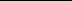 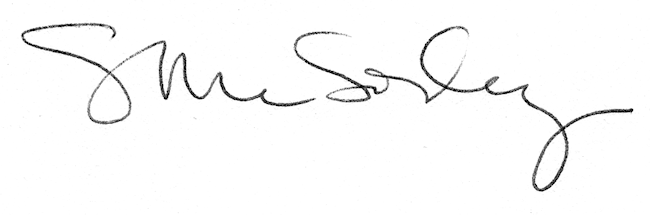 